I I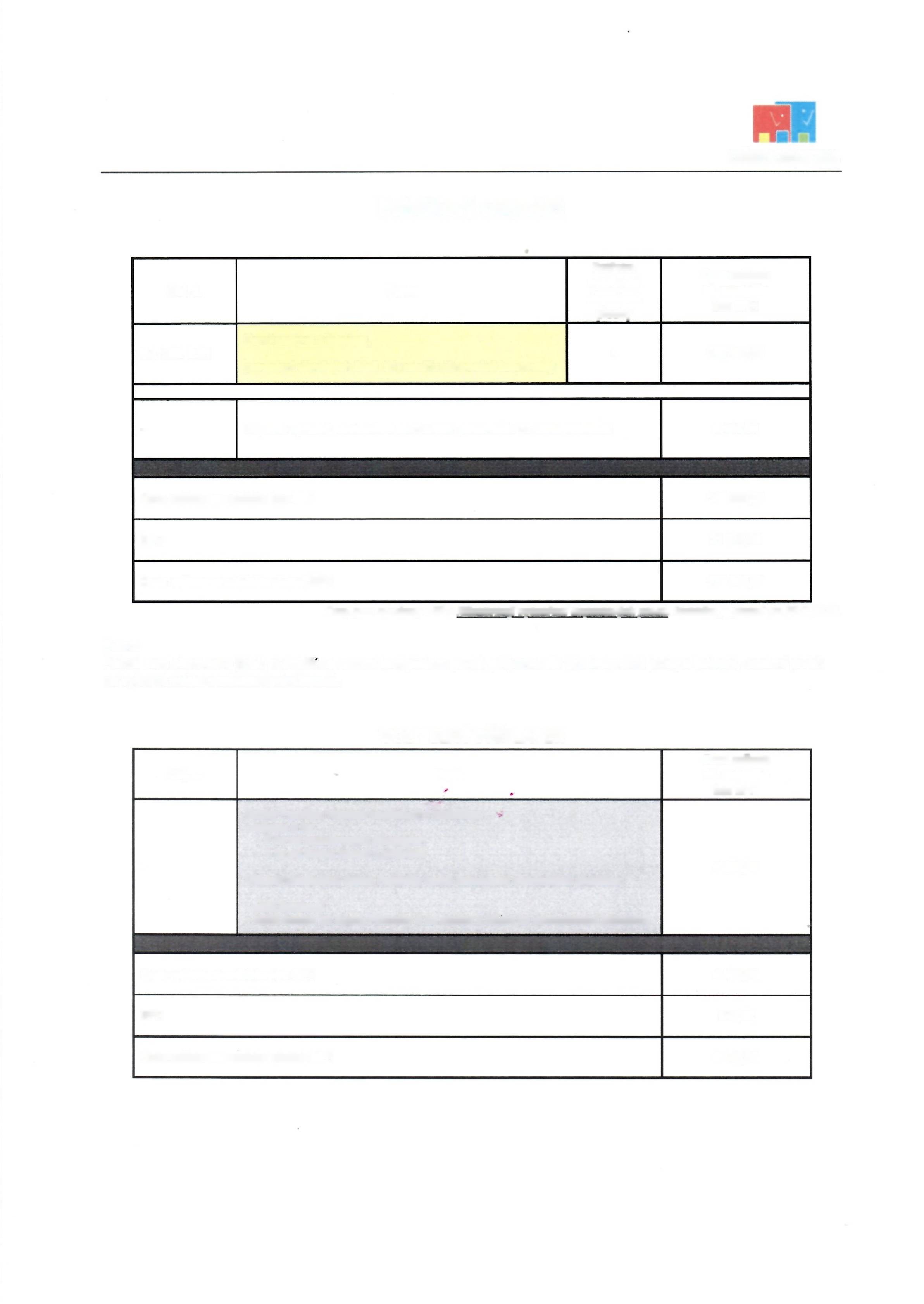 IDŘEVOARTIKLPoložkový rozpočetCeny jsou uvedeny v Kč a NEzahrnují vytvoření dopadových ploch. Nabídka je platná do 20.3.2023.Pozn.:Pokud není stanoveno jinak, montáži se rozumí kompletace prvků, příprava děr pro betonové patky a kotvení, usazení prvků na vybrané místo a zabetonování konzol.VOLITELNÝ PŘÍPLATEKKód výrobku: DA1302 B.01Název:	Herní sestava s tunelemProvedení:	Modřín, silnovrstvá lazura Remmers	DŘEVOARTIKLVěková kategorie: Rozměry d/š/v(cm)Bezpečnostní zóna d/š (cm) Maximální výška pádu (cm) Dopadová plocha (m2)Herní sestava obsahuje:od 2 do 8 let426 x 200 x 300776 x 500950čtyřbokou věž s jehlanovou střechou a podestou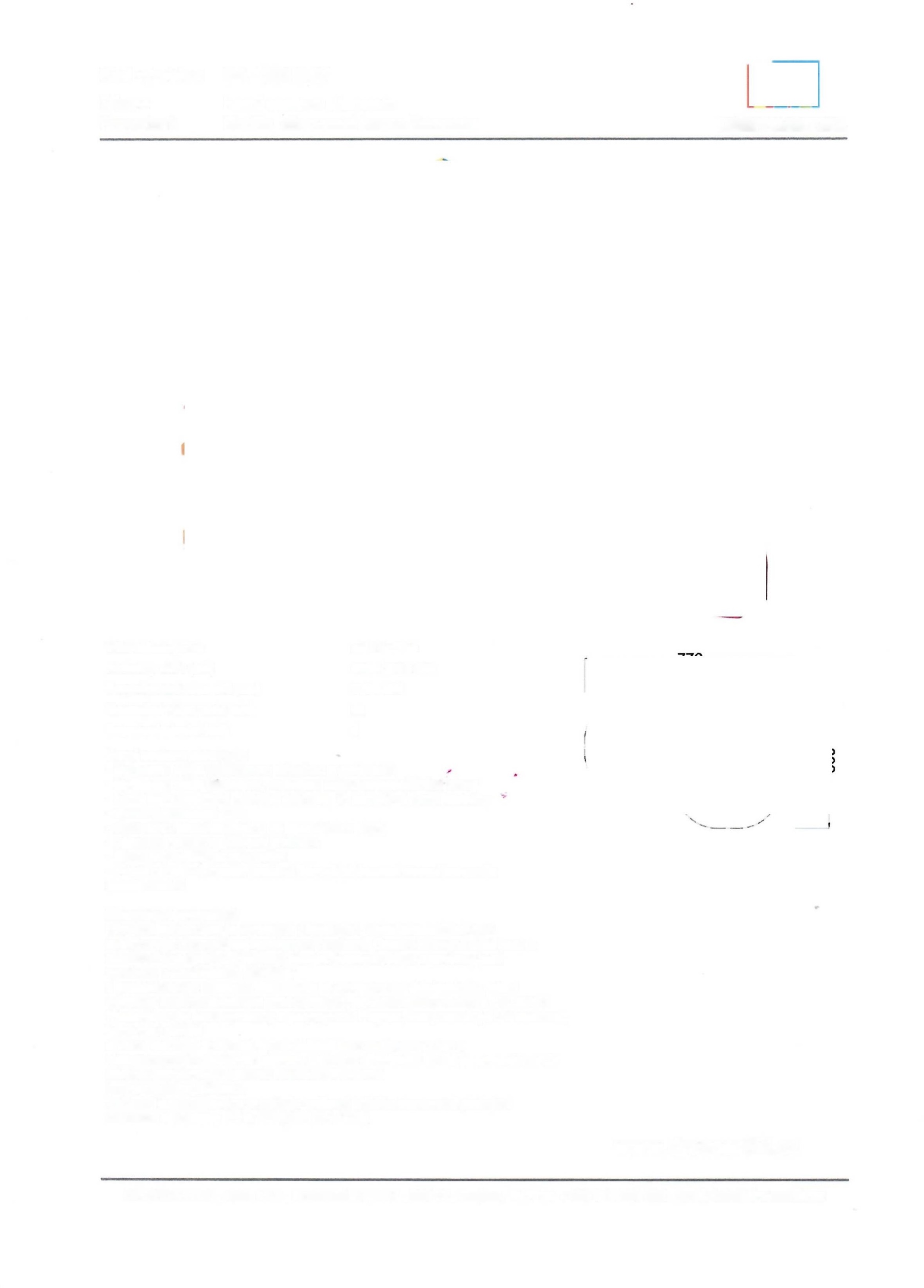 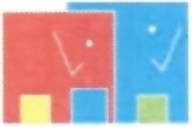 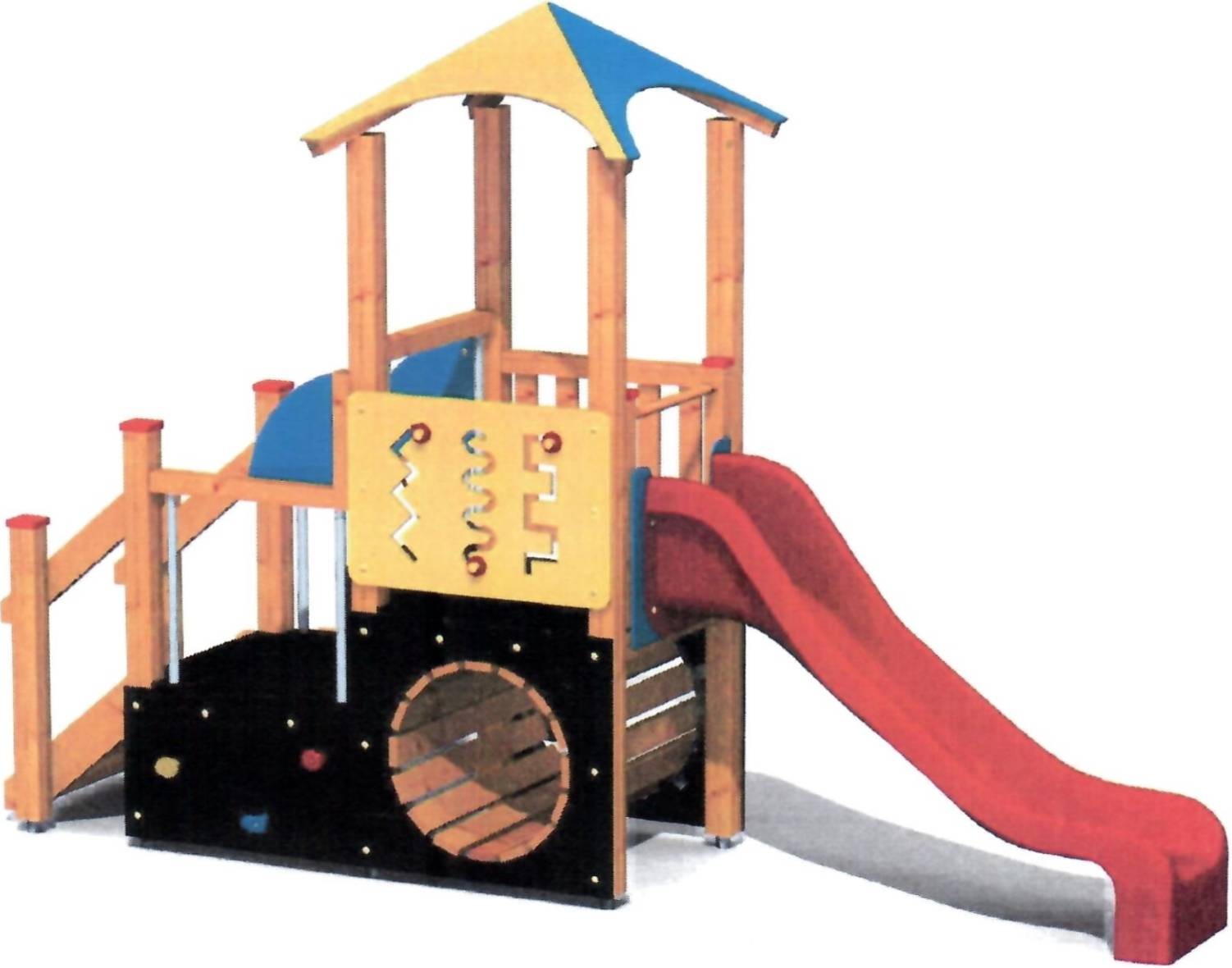 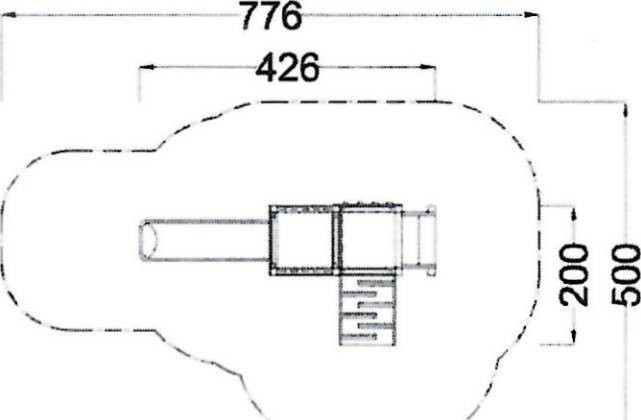 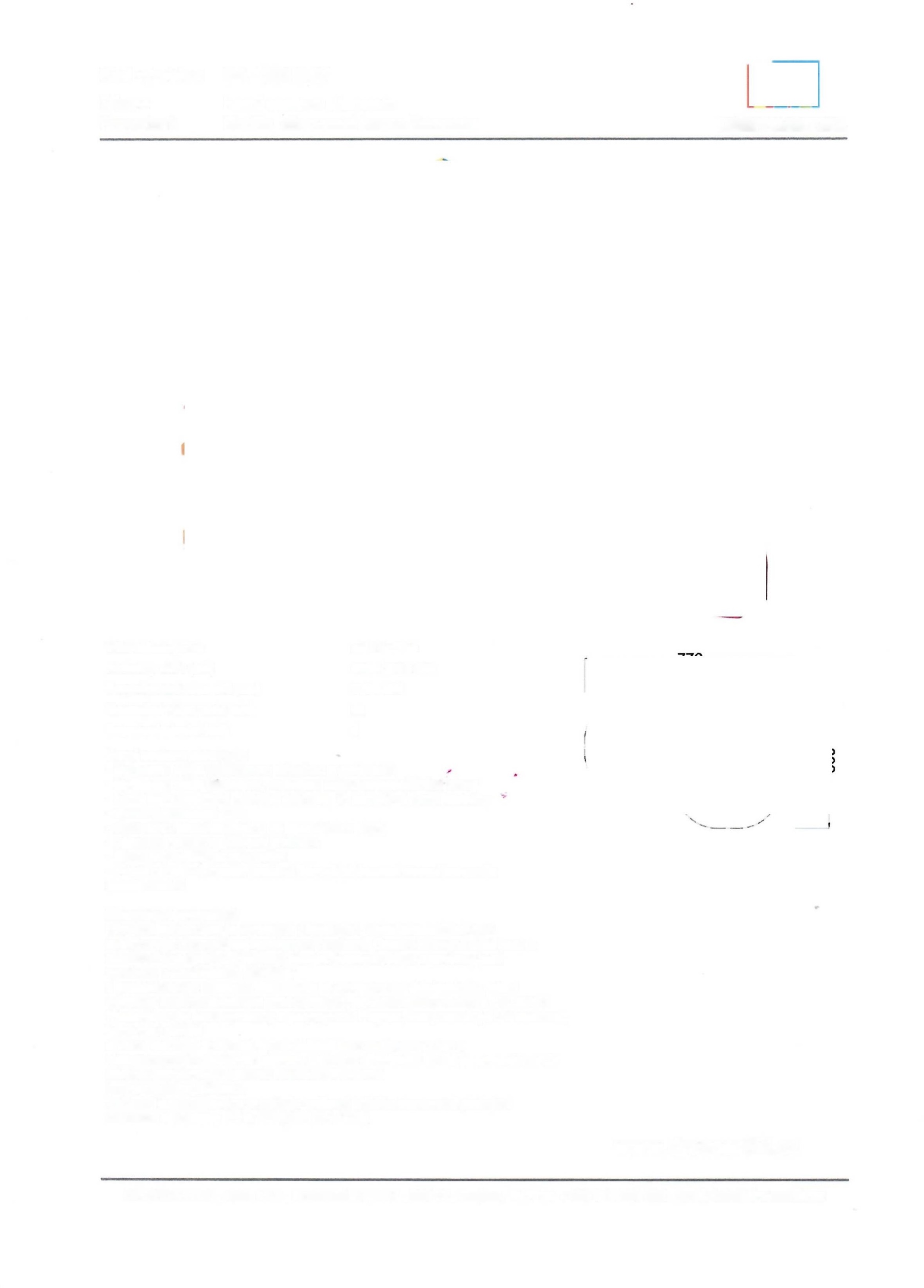 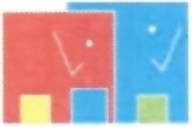 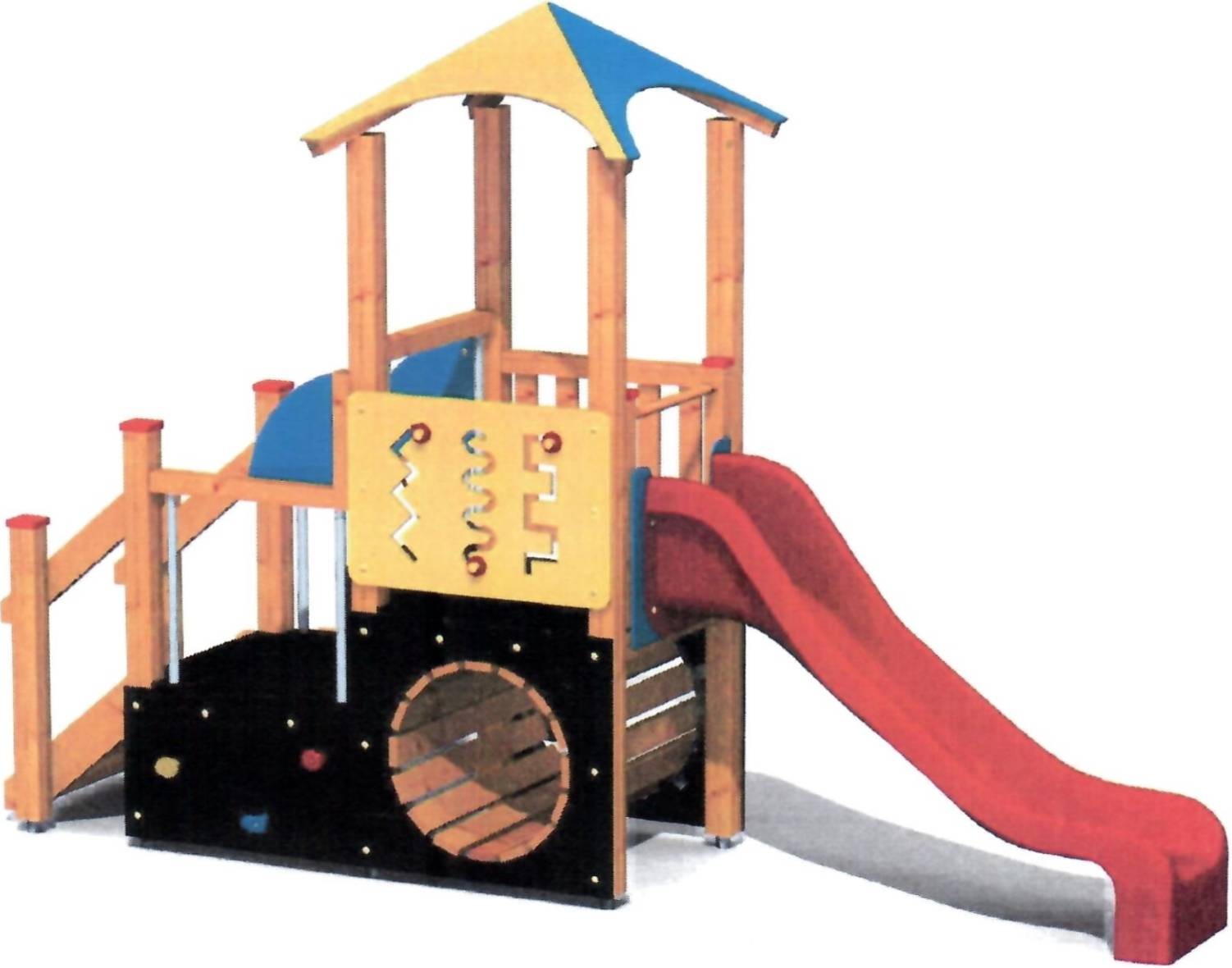 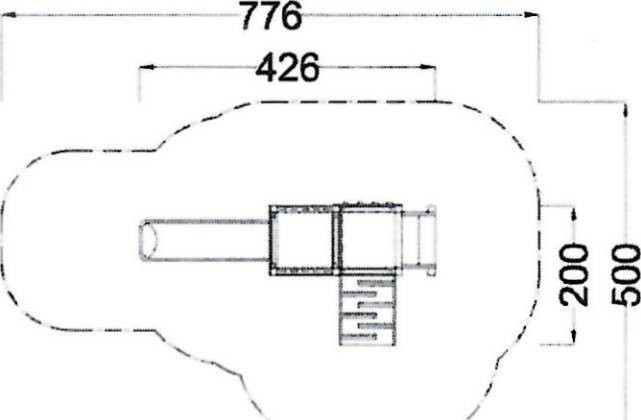 čtyřbokou věž s podestou, lezeckou stěnu se speciálními chytyherní stěnu se třemi různými dráhami, tři pohyblivé herní kamenydřevěný prolézací tunelskluzavku, lezeckou stěnu se speciálními chytynástupní rampu s příčkami a lanemšikmé schodiště se zábradlímsvislá nerezová madla, ocelová žárově zinkovaná zemní kotvení k zabetonováníMateriálové provedení:Dřevěná konstrukce je vyrobena z lepených, nebo mimostředových modřínových hranolů se zaoblenými hranami. Ostatní dřevěné části jsou z modřínového masivu. Nástupní rampa, lezecká stěna a podesty jsou vyrobeny z voděodolné překližkys protiskluzovou úpravou. Skluzavka je vyrobena ze sklolaminátu, který vykazuje značnou odolnost proti nárazům, povětrnostním vlivům a UV záření.Plastové prvky jsou vyrobeny z polyetylénu Playtec, který zaručuje UV odolnost, barevnou stálosta velmi dlouhou životnost. Lanové části jsou sestaveny z lan svícepramenným ocelovým jádrem. Ochrana dřevěných prvků je provedena UV odolnou silnovrstvou lazurou REMMERS včetněimpregnačního základu.Zařízení je certifikováno a splňuje veškerá kritéria stanovená platnými normami a předpisy EU a ČR (ČSN EN 1176).www.drevoartikl.czDŘEVOARTIKL, spol. s.r.o., Brněnská 3794/27,669 02, Znojmo, Tel ./Fax. +420 515 228 936, Email: info@drevoartikl.czObj. č.PopisPotřeba vytvoření dopadovéplochyCena celkem vč. montáže bez DPHDA 1302 B.01Herní sestava s tunelem,provedení dřevěných částí .01: modřín silnovrstvě lazurovaný-143 490,00-Doprava výrobků, materiálu a montážních pracovníků na místo realizaceDoprava výrobků, materiálu a montážních pracovníků na místo realizace5 140,00Cena celkem za zakázku bez DPHCena celkem za zakázku bez DPHCena celkem za zakázku bez DPH148 630,00DPHDPHDPH31 212,00Cena celkem za zakázku včetně DPHCena celkem za zakázku včetně DPHCena celkem za zakázku včetně DPH179 842,00Obj. č.PopisCena celkem vč. montáže bez DPH-•***.X Desky Foamlite namísto vodéodolné překližky:celkem 3 ks:- 2 ks na vodorovných podestých-1 ks na šikmé rampě s příčkamiVýhody plastových desek Foamlite oproti standardní vodéodolné překližce:delší životnostdelší záruka na desky Foamlite 5 let (oproti 3 letům na voděodolnou překližku)4 500,00Cena celkem za zakázku bez DPHCena celkem za zakázku bez DPH4 500,00DPHDPH945,00Cena celkem za zakázku včetně DPHCena celkem za zakázku včetně DPH5 445,00